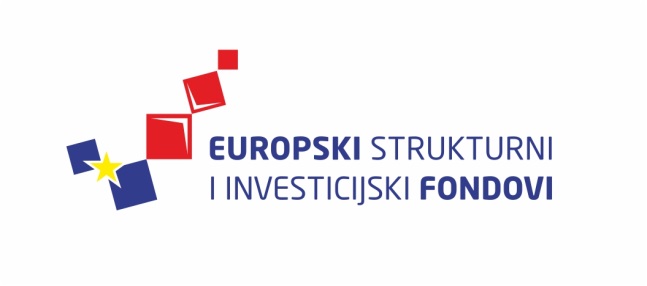 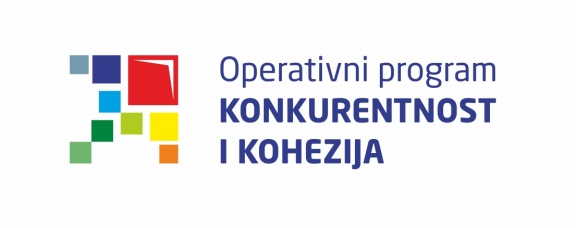 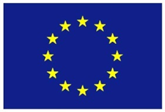 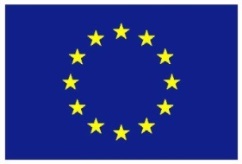 Europska unijaZajedno do fondova EUProvedba programa izobrazbe financira se sredstvima tehničke pomoći iz Operativnog programa Konkurentnost i kohezija, iz Europskog fonda za regionalni razvojKomunikacija, informiranje i vidljivost u kontekstu fondova EU14. i 15. prosinca 2015. / Hrvatska gospodarska komora14. i 15. prosinca 2015. / Hrvatska gospodarska komora14. i 15. prosinca 2015. / Hrvatska gospodarska komoraLista polaznikaLista polaznikaLista polaznikaIme i prezimeNaziv tijela/institucija:1.Fran PolanskiAgencija za regionalni razvoj Republike Hrvatske2.Mirna JurlinaMinistarstvo poljoprivrede3.Tamara VitkovićMinistarstvo poljoprivrede4.Željka BunjevacMinistarstvo poljoprivrede5.Dario BedenikMinistarstvo poljoprivrede6.Željko KrevzeljMinistarstvo zaštite okoliša i prirode7.Koraljka MučenskiMinistarstvo poljoprivrede8.Željko ŠimekMinistarstvo zaštite okoliša i prirode9.Dunja PintarMinistarstvo gospodarstva10.Snježana Šimunović-SuknaićMinistarstvo regionalnoga razvoja i fondova Europske unije11.Mirjana VranešićMinistarstvo poljoprivrede12.Goran GrgurićMinistarstvo poljoprivrede13.Marijana Aksić VitkovićRegionalna razvojna agencija Dubrovačko-neretvanske županije DUNEA d.o.o.14.Jadranka BarićMinistarstvo kulture15.Livija FaićAgencija za razvoj Varaždinske županije Društvo za usluge privlačenja investicija, otvaranje radnih mjesta, obrazovanje i izradu projekata za privlačenje sredstava EU d.o.o.16.Mirna ObradovićMinistarstvo gospodarstva17.Goran MitićMinistarstvo regionalnoga razvoja i fondova Europske unije18.Jasenka MičetićMinistarstvo regionalnoga razvoja i fondova Europske unije19.Larisa VukojaMinistarstvo financija20.Nemanja RelićUred za udruge Vlade Republike Hrvatske21.Alenka Buntić RogićMinistarstvo znanosti, obrazovanja i sporta22.Mihaela Dubravac ŠigirMinistarstvo znanosti, obrazovanja i sporta